  τσάντα        τσολιάς    τσάι           τσέπη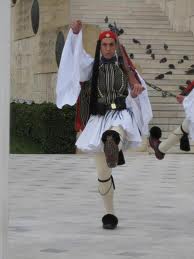 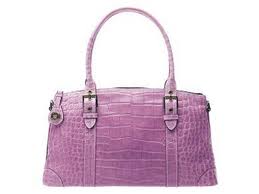 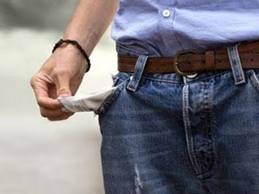 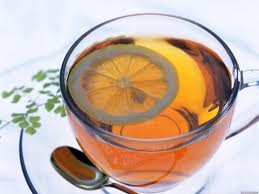  βούρτσα         πίτσα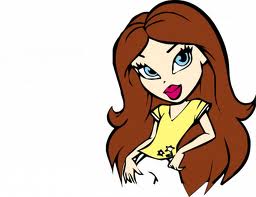 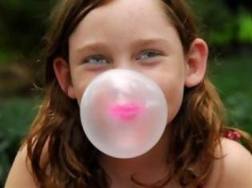 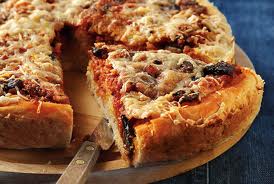 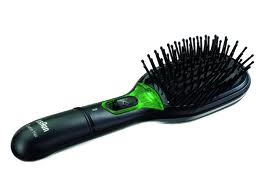 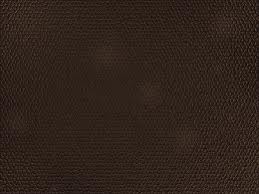 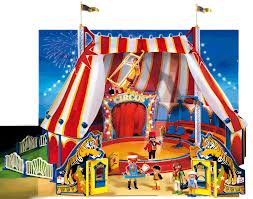 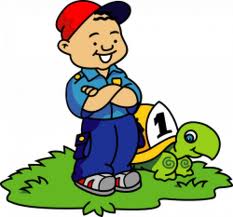 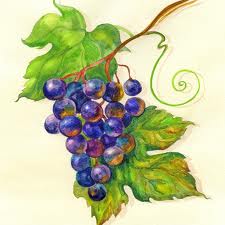 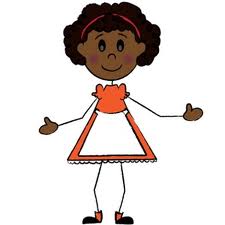 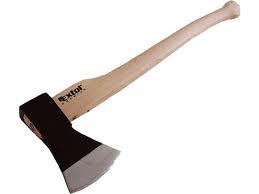 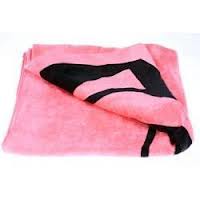 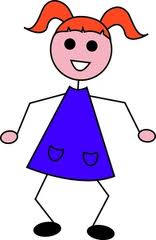 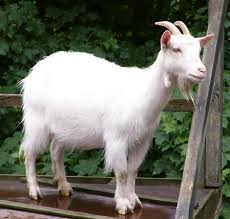 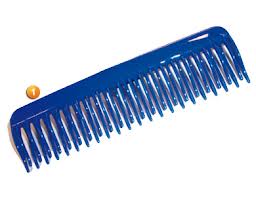 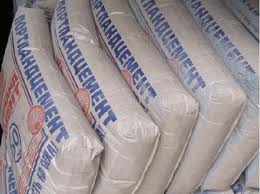 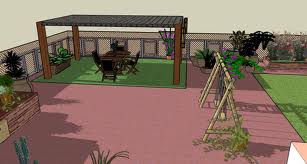 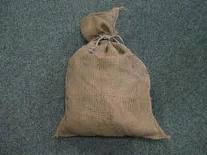 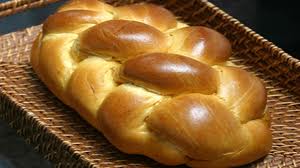 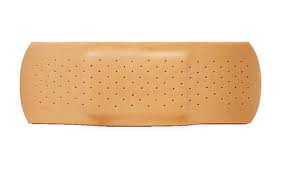 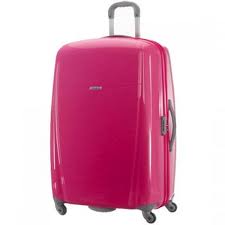 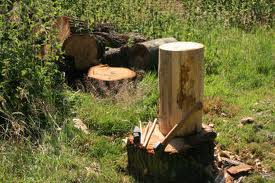 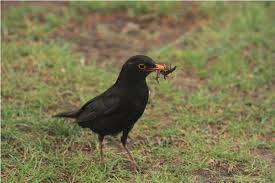 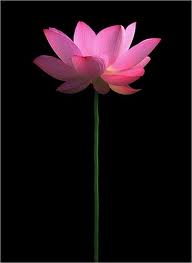 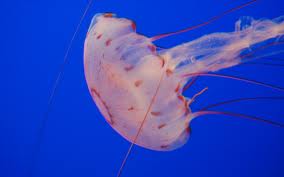 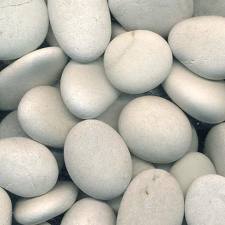 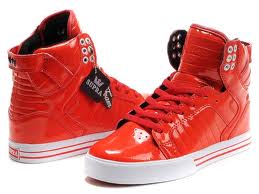 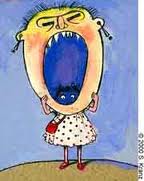 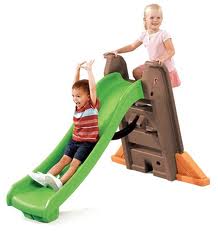 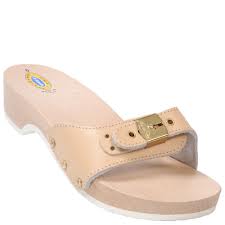 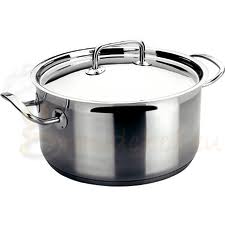 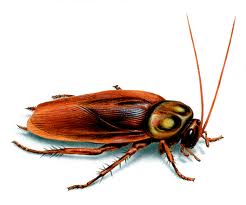 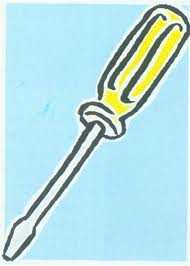 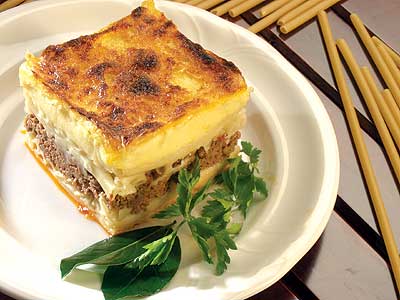 